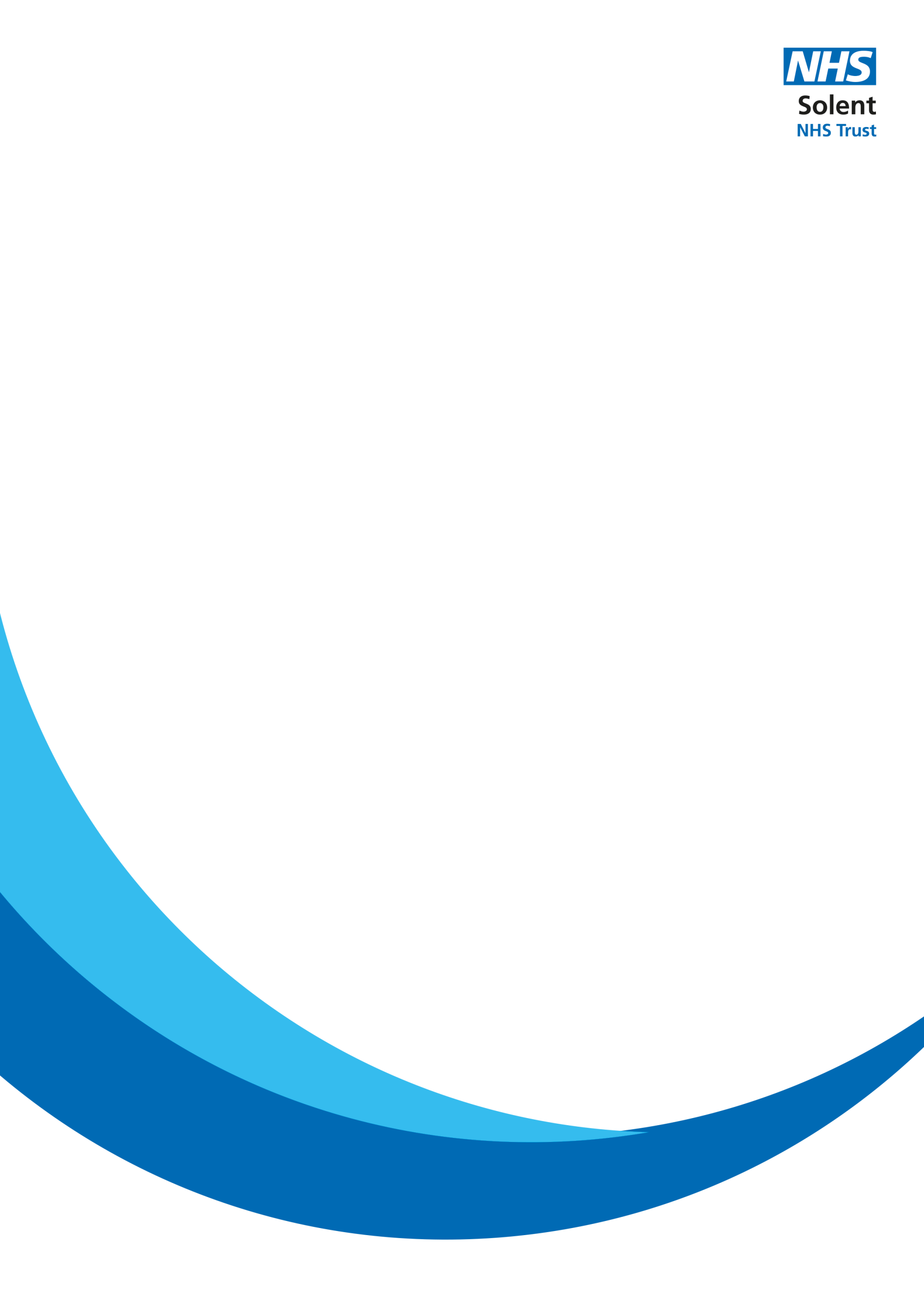 In-Public Solent Meeting – 3 October 2022
Key issues discussed by the Board of Directors’ MeetingStaff members working in the Trust’s first virtual consultant psychiartist roles joined the meeting for the Staff Story and shared their experience. Ground-breaking work was highlighted and ongoing work with the team and connection with patients was shared. The Same Sex Accomodation Declaration was noted by the Board. Key highlights from the Emergency Planning Resilience Response Annual Report were shared. Discussions were held regarding the need for potential further consideration of future Royal College of Nursing (RCN) strikes and associated Business Continuity Plans.  Ongoing discussions regarding medical gasses provision at the Royal South Hants (RSH) was confirmed. Expected improvement in training following recent appointments within the team were noted. The Framework of Quality Assurance for Responsible Officers and Revalidation Annual Board Report and Statement of Compliance was noted and sign off agreed for return to NHS England.Sections of the CEO Report were highlighted, including estate updates, installation of new telephony systems and commission to deliver 12-week vaccination programme. An update regarding the Clinical Delivery Groups were provided and the Board received the Charter and Terms of Reference. Discussions and internal assurance was provided in relation to panorama programme relating to secure NHS psychiatric hospitals. The Integrated Performance Report was presented and key operation items within each category reviewed. Extensive consideration of themes in relation to reduced capacity and staffing were held. Pressures and concerns regarding sickness and turnover across the entire NHS were reviewed. The Board received a Strategic Priorities update – 2022/23 H1 Report. An update on progress made against the Trusts 15 strategic priorities was provided and appropriate reporting governance via the Trust Strategy & Partnership Committee was agreed. A six-month implementation plan update on the Digital Strategy was presented and an overview of progress made was shared. Exception reports were received for the following Committees:People Committee – key escalations were shared, particularly in relation to retention and staffing challenges. Positive diversity and wellbeing plan reports were noted and continued improvements to Committee reports were highlighted. Audit & Risk Committee – an overview of business was shared including assurance in terms of proactive work from Internal Audit, External Audit, Counter Fraud and People Services Internal Control. Quality Assurance Committee – key highlights were confirmed, specifically focus on the Patient Safety Incident Response Framework and proactive work taking place in relation to the decrease in safeguarding training. The value of attendance from members of the ICS and importance of maturing relationships to ensure assurance/escalations was emphasised.Charitable Funds Committee – an overview of outcomes was provided including approval of charity branding and money to produce. It was also confirmed that the Committee was in support of a hardship fund concept for staff in extreme circumstances (further to assurance that the fund would not be discriminatory). Any other business- The Board were informed that the process for a replacement chairperson had been initiated, although conversations by both NHSE central and the ICB with Region meant that process had not proceeded. It was agreed to raise as a risk and the Board were content that succession plan could be enacted as a mitigation.